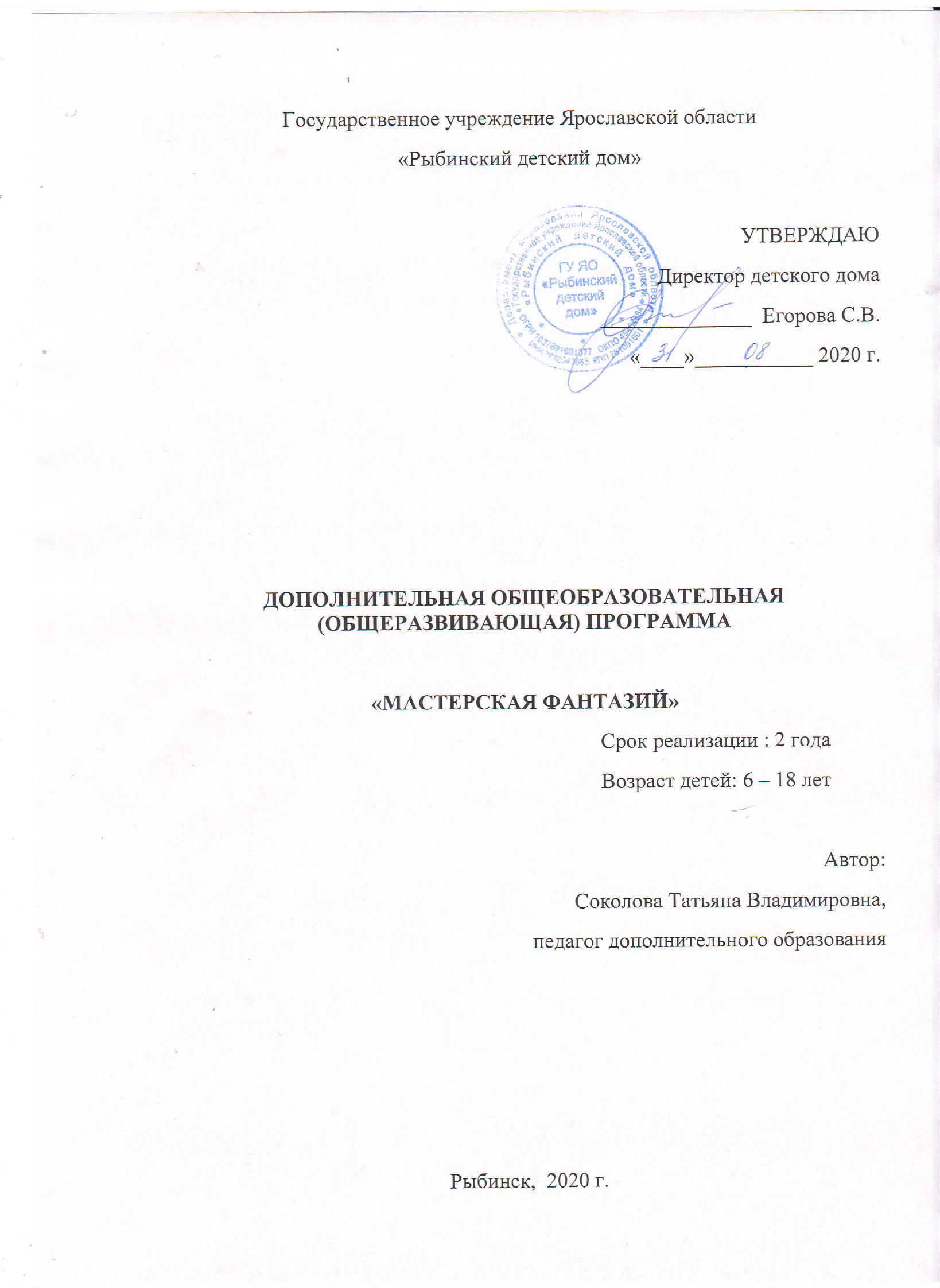 ОГЛАВЛЕНИЕI. ПОЯСНИТЕЛЬНАЯ ЗАПИСКАПрограмма «Мастерская фантазий» написана для работы с воспитанниками   с ОВЗ детского дома города Рыбинска. Воспитанники детского дома - дети с особыми образовательными потребностями: учащиеся коррекционных классов, а так же имеющие ограниченные возможности здоровья. Дети сформированы в группы по возрастам, по степени умственного развития и возможностями здоровья. Главное место в работе с такими детьми отводится трудовому обучению, где они овладевают элементарными трудовыми навыками, необходимыми для выполнения работ, поделок, в особо созданных условиях, целью чего является развитие познавательной и творческой деятельности. Выполнение различных операций ставит обучающихся перед необходимостью познавания материалов, включённых в трудовую деятельность, что приводит к развитию представлений, мыслительных операций и речи. В процессе труда формируются такие личностные качества, как привычки к трудовому усилию, способность работать в коллективе, что является важным условием для дальнейшей социально - трудовой  адаптации обучающихся. Центральное место на занятиях занимает практическая работа. Кроме непосредственно практической работы, определённое время отводится на приобретение обучающимися знаний познавательного характера, они изучают технику безопасности и санитарно – гигиенические требования к занятиям ручного труда.Программа «Мастерская фантазий»  художественно – эстетической направленности  рассчитана на два года обучения : 144 часа в 1 год, по 2 часа- 2 раза  в неделю, 216 часов во второй год, по 2 часа - 3 раза в неделю. Тема курса очень разнообразна и состоит из нескольких тем: изобразительное творчество, аппликация и конструирование из цветной бумаги и картона,  изготовление поделок и бижутерии из атласных лент,  техника гравюры и гратографии, декупаж предметов интерьера, поделки из гипса, выжигание по дереву, изготовление оригинальных подарков и сувениров ручной работы.Одним из важнейших результатов обучения предполагается участие детей и их работ на выставках детского творчества города и области, общение с другими обучающимися разных детских объединений города и области, занимающихся аналогичной деятельностью. Актуальность данной программы заключается в возможности самим обучающимся создавать красивые и оригинальные изделия в процессе изучения основ декоративно – прикладного искусства, развивать свои креативные способности. Развитие творческих способностей - одна из актуальных задач современного образования. Творческие способности проявляются в умении адекватно реагировать на происходящие изменения в нашей жизни (научной, культурной, общественной); в готовности использовать новые возможности; в стремлении избежать очевидных, традиционные решений; в выдвижении нестандартных, неординарных идей; в удовлетворении одной из основных социальных потребностей - потребности в самореализации личности.Новизна данной программы заключается в:- использовании новых техник в декоративно – прикладном творчестве,- тесном переплетении в содержании элементов народного прикладного искусства с новейшими тенденциями современного дизайна,-   знакомство с новым направление в  рукоделии: японском стиле «Канзаши»,- знакомство с французским стилем декорирования предметов «Декупаж»;-создание неповторимых подарков и сувениров в стиле «Хенд Мэй». Цель программы:- социализация воспитанников детского дома средствами дополнительного образования;- развитие творческих способностей детей с ОВЗ средствами декоративно-прикладного творчества. Задачи: Обучающие:Формировать  интерес  к изобразительным и декоративно – прикладным  видам деятельности.Формировать  навыки работы с инструментами и приспособлениями при работе с различными материалами и техниками.Формировать умения самостоятельно решать вопросы по изготовлению изделий.Развивающие:Содействовать развитию  мотивации обучающегося к творческому поиску.Содействовать развитию творческого мышления, воображения, познавательных возможностей  обучающихся.Развивать умения по организации учебного труда.Воспитывающие:Воспитывать аккуратность, ответственность за порученное дело. Воспитывать  настойчивость в преодалении трудностей, достижения поставленных задач.Способствовать приобщению к нормам социальной жизнедеятельности.Принципы создания программы:Принцип гуманизма. Означает признание обучающегося ценностью со всем своим внутренним миром, интересами, особенностями, способностями; активным субъектом учебно- развивающегося процесса, позволяющим раскрыться ему как личность и получить социальное призвание, которое реализуется в атмосфере доброжелательности и сотрудничества.Принцип природосообразности. Отличительной чертой подросткового возраста необходимо учитывать возрастную,  половую дифференцированную; законы природы при выборе содержания, форм, методов обучения и взаимодействия педагога и обучающегося, что позволит восполнить дефицит общения у обучающегося.Принцип культуросообразности – отражение культурных ценностей через содержание, формы и методы обучения. Создание среды, «Растящей и питающей личности» ( П. Флоренский).Принцип демократизма и сотрудничества реализуется на равноправном общении как обучающегося  с педагогом, так и между детьми, что позволяет обучающемуся свободно мыслить, находить новые идеи и решения поставленные педагогом или самим обучающимся.Принцип включения личности в социально-значимую активную деятельность учит преодолевать психологические барьеры и трудности, которые препятствуют активно развиваться и реализоваться.Принцип самореализации в творчестве позволяет обучающемуся раскрыть, развить и реализовать имеющиеся у него возможности и интересы.Формы подведения итогов реализации программы:участие в мероприятиях разного уровня (выставки детских работ, творческие конкурсы)открытые занятия,мастер - классы для детей и педагогов.Ожидаемые результаты при освоении программы 1 года обученияДолжны знать:-правила безопасности труда, пожарной безопасности, гигиены труда на рабочем месте;-теоретические сведения о истории возникновения стиля или техники;- сведения о материалах и инструментах, используемых при рисовании на бумаге, деревянных изделиях;- виды изобразительных техник;- сведения о материалах и инструментах, используемых при  работе с бумагой и картоном; - виды цветной бумаги и картона;-сведения о материалах и инструментах, используемых при работе в технике «Декупаж»;-сведения о материалах и инструментах, используемых при работе в технике гравюры;Должны уметь:- соблюдать правила безопасности труда, пожарной безопасности, санитарные нормы;- правильно пользоваться необходимыми инструментами и материалами для работы;- использовать при рисовании различные техники и способы изображения;- вырезывать из бумаги и картона симметричные изображения;- изготавливать открытки и поделки из бумаги и картона;- конструировать из бумаги и картона;- оформлять готовые работы;- украшать изделия в технике «Декупаж»;- делать гравюру;Ожидаемые результаты при освоении программы 2 года обученияДолжны знать:-правила безопасности труда, пожарной безопасности, гигиены труда на рабочем месте;-теоретические сведения о истории возникновения стиля или техники;- виды и жанры изобразительного творчества;- сведения о материалах и инструментах, используемых при рисовании на бумаге, деревянных изделиях;- сведения о материалах и инструментах, используемых при  работе с бумагой и картоном;- виды цветной бумаги и картона;- сведения о материалах и приспособлениях для вышивки лентами и изготовлении поделок и бижутерии из атласных лент в стиле «Канзаши»;- о цветовом сочетании в изделиях;-сведения о материалах и инструментах, используемых при работе в технике «Декупаж»;- сведения о материалах и инструментах, используемых при  выжигании по дереву;-сведения о материалах и инструментах, используемых при работе в технике гравюры и гратографии;- сведения о материалах и приспособлениях для работы с гипсом; Должны уметь:- соблюдать правила безопасности труда, пожарной безопасности, санитарные нормы;- правильно пользоваться необходимыми инструментами и материалами для работы;- различать жанры и виды изобразительного творчества;- использовать при рисовании различные техники, жанры и способы изображения;- изготавливать сувениры и открытки из бумаги и картона;- конструировать поделки из бумаги и картона;- делать цветы из гофрированной бумаги;- оформлять готовые работы;-вышивать атласными лентами;- изготавливать цветы, бижутерию, сувениры и поделки из атласных лент в стиле «Канзаши»;- украшать сувениры и предметы интерьера в технике «Декупаж» и кракелюр;- выжигать по дереву;- делать гравюру и гратографию.Учебно-тематический план (1 год обучения)Учебно-тематический план (2 год обучения)III. СОДЕРЖАНИЕ ПРОГРАММЫ 1 год обучения 144 часаТЕМА 1. Вводное занятие. Техника безопасности. Гигиена труда.Теория -2 часа- Знакомство с мастерской (помещение, оборудование). Инструктаж по технике безопасности. Организация и гигиена рабочего места.ТЕМА 2.  Изобразительное творчество. Техника безопасности. Гигиена труда.  50 часов (5/45)2.1Рисование восковыми мелками 10 часов (1/9)Теория – 1 час- Техника безопасности при организации рабочего места.- Цветоведение, композиция, способы рисования.Практика – 9 часов- Цвета и узоры.- Эксперименты с цветом: растушевка, цветовые переходы, точечный рисунок.- Рисунок в технике смешанных цветов.- Рисунок в декоративной технике.- Проступающий рисунок.-Эффект потрескавшегося воска.-Оформление рисунка(рамки, паспарту)2.2 Рисование цветными карандашами 10 часов (1/9)Теория – 1 час- Техника безопасности при организации рабочего места.- Цветоведение, композиция, способы рисования.Практика – 9 часов- Эксперименты с цветом: растушевка, цветовые переходы.- Рисунок в технике растушевки.- Графическая техника.- Рисунок в  смешанной технике.- Рисунки на разных видах бумаги.-Оформление рисунка(рамки, паспарту)2.3 Рисование акварельными красками 10 часов (1/9)Теория -1 час- Техника безопасности при организации рабочего места.- Цветоведение, композиция, способы рисования.Практика -9часов-Эксперименты с акварелью: снятая краска, цветовые переходы.- Рисунки кистью.- Рисунки солью.-Рисование по мокрой бумаге.-Рисование водой.-Выдувание рисунков.-Рисунок в перспективе.(Пейзаж)-Оформление рисунка(рамки, паспарту)2.4 Рисование гуашевыми красками 10 часов (1/9)Теория -1 час- Техника безопасности при организации рабочего места.- Цветоведение, композиция, способы рисования.Практика -9часов- Оттиски орнамента.- Отпечатки рукой и картоном.-Техника «Печать по трафарету».-Аэрография  (набрызгивание).-Узоры из точек.-Отпечатки мыльных пузырей.-Техника «Ниткография».- Техника «Монотипия».-Оформление рисунка(рамки, паспарту)2.5 Рисование гуашевыми красками 10 часов (1/9)Теория -1 час- Техника безопасности при организации рабочего места.- Цветоведение, композиция, способы рисования.Практика -9часов-Использвание разнообразных техник рисования. - Экспериментирование с техниками и способами рисования.- Итоговое оформление работы.ТЕМА 3. Аппликация из цветной бумаги и картона. Техника безопасности. Гигиена труда.  24 часов (3/21)3.1 Вырезывание симметричных изображений. 6 часов  (1/5)Теория – 1 час- Техника безопасности при  организации рабочего места.- Знакомство с разнообразными видами бумаги и картона.- Знакомство со способом симметричного вырезывания.Практика – 5 часа-Изготовление новогодних украшений (гирлянды, снежинки, салфетки и т.п.,) выбор материала и инструментов для выполнения работы.-Изготовление поделок.3.2 Конструирование из бумаги и картона. 10 часов  (1/9)Теория – 1час- Техника безопасности при  организации рабочего места.- Знакомство с разнообразными видами бумаги и картона.-Знакомство с разными видами поделок из бумаги и картона.  Практика – 9 часов-Изготовление эскиза поделки (игрушки), выбор материала и инструментов для выполнения работы.-Изготовление поделки, игрушки, новогоднего  украшения.3.3 Изготовление открыток из цветной бумаги и картона. 8 часов  (1/7)Теория – 1 час- Техника безопасности при  организации рабочего места.- Знакомство с разнообразными видами бумаги и картона.-Знакомство с разными техниками аппликации и способами вырезывания.Практика – 7 часов-Изготовление эскиза открытки, выбор материала и инструментов для выполнения работы.-Изготовление открытки. ( С Новым годом,  С Днём  рождения!, С 8 марта! И т.п.)ТЕМА 4. Декупаж. Техника безопасности. Гигиена труда. 50 часов (6/44)4.1  Декупаж плоскостных изделий. 20 часов (2/18)Теория  -2 часа-История возникновения техники «Декупажа». Этапы работы.Техника выполнения. Правила организации рабочего места. Инструменты и материалы для работы.Практика – 18 часов- Выбор изделия, изображения, материалов и инструментов для работы.- Украшение изделия, соблюдая правила и очерёдность этапов работы.- Покрытие изделия лаком и окончательное оформление.4. 2 Декупаж на объёмных формах. 20 часов (2/18)Теория  -2 часа - Этапы работы. Правила организации рабочего места. Инструменты и материалы для работы.Практика – 18 часов- Выбор изделия, изображения, материалов и инструментов для работы.- Украшение изделия, соблюдая правила и очерёдность этапов работы.- Покрытие изделия лаком и окончательное оформление.4. 3 Одношаговый кракелюр. (Декупаж)  10 часов (2/8)Теория  -2 часа - Этапы работы. Техника выполнения. Правила организации рабочего места. Инструменты и материалы для работы.Практика – 8 часов- Выбор изделия, изображения, материалов и инструментов для работы.- Украшение изделия, соблюдая правила и очерёдность этапов работы.- Покрытие изделия лаком и окончательное оформление.ТЕМА 5. Техника гравюры. Техника безопасности. Гигиена труда. 6 часов (1/5)Теория – 1 час-История возникновения гравюры. Знакомство с техникой гравировки. Техника безопасности при работе с колюще-режущими инструментами. Правила организации рабочего места.Практика – 5 часов- Выбор изображения, картинки.- Выполнение гравировки, процарапывание гравюры.ТЕМА 6. Контроль результатов обучения. 6 часов (2/4)Теория – 2 часа-Беседы, опросы, задания.Практика – 4 часа- Наблюдение, рейтинги по итогам выполненных работ, участие в конкурсах, выставках разного уровня.ТЕМА 7. Резервное время. 6 часов (3/3)Резервное время отводится для проведения открытых занятий, праздничных мероприятий, подготовке и участию в конкурсах и выставках, а так же для занятий при отставании в программе. СОДЕРЖАНИЕ ПРОГРАММЫ 2 год обучения 216 часовТЕМА 1. Вводное занятие. Техника безопасности. Гигиена труда.Теория -2 часаИнструктаж по технике безопасности. Организация и гигиена рабочего места.ТЕМА 2.  Изобразительное творчество. Жанры и виды. Гигиена труда.  50 часов (5/45)2.1 Натюрморт.  10 часов (1/9)Теория – 1 час-Знакомство с жанром и историей. Этапы работы. Инструменты и материалы для работы.- Техника безопасности при организации рабочего места.- Цветоведение, композиция, техники, способы рисования.Практика – 9 часов- Постановка предметов натюрморта, рисование с натуры.- Графическое рисование.- Рисование гуашевыми красками, акварелью, восковыми мелками.-Оформление рисунка(рамки, паспарту)2.2 Пейзаж. 10 часов (1/9)Теория – 1 час-Знакомство с историей жанра, художниками. Этапы работы. Инструменты и материалы для работы.- Техника безопасности при организации рабочего места.- Цветоведение, композиция, способы рисования.Практика – 9 часов-Фантастический пейзаж.-Пейзаж по воображению, по памяти.- Этюд. Пейзаж с натуры.- Городской, сельский пейзаж.-Пространственный пейзаж.-Рисование пейзажей разными техниками и материалами. -Оформление рисунка(рамки, паспарту)2.3 Портрет (1/9)Теория -1 час-Знакомство с историей жанра, художниками. Этапы работы. Инструменты и материалы для работы.- Техника безопасности при организации рабочего места.- Цветоведение, композиция, способы рисования.Практика -9часов- Портрет с натуры. Выбор натуры, техники рисования, материалов для работы.- Графическое рисование.- Рисование в цвете.- Портрет по памяти.-Автопортрет, семейный портрет.- Портрет литературного героя.-Оформление рисунка(рамки, паспарту)2.4 Сюжетное рисование. 10 часов (1/9)Теория -1 час- Техника безопасности при организации рабочего места.- Цветоведение, композиция, способы рисования.- Объединение жанров.Практика -9часов- Выбор сюжета, техники рисования, материалов для работы.- Сочетание жанров, рисование.- Оформление рисунка(рамки, паспарту).2.5 Рисование иллюстраций к литературным произведениям. 10 часов (1/9)Теория -1 час- Знакомство с художниками- иллюстраторами.- Техника безопасности при организации рабочего места.- Цветоведение, композиция, способы, техники рисования.Практика -9часов- Выбор произведения, сюжета, техники рисования, материалов для работы.- Графическое рисование.-Рисование гуашевыми красками, акварелью, восковыми мелками.(По выбору).- Оформление рисунка (рамки, паспарту).ТЕМА 3. Конструирование из цветной бумаги и картона. Техника безопасности. Гигиена труда.  20 часов (3/17)3.1 Сувениры и открытки. 8 часов  (1/7)Теория – 1 час- Техника безопасности при  организации рабочего места.- Знакомство с разнообразными видами бумаги и картона.Практика – 7 часов-Изготовление эскиза открытки, выбор материала и инструментов для выполнения работы.-Изготовление открытки. - Изготовление сувениров из бумаги и картона.3.2 Поделки из бумаги и картона. 6 часов  (1/5)Теория – 1час- Техника безопасности при  организации рабочего места.- Знакомство с разнообразными видами бумаги и картона.-Знакомство с разными видами поделок из бумаги и картона.  Практика – 5 часов-Изготовление эскиза поделки (игрушки), выбор материала и инструментов для выполнения работы.-Изготовление поделки, игрушки, новогоднего  украшения.3.3 Цветы из гофрированной бумаги. 6 часов  (1/5)Теория – 1 час- Техника безопасности при  организации рабочего места.- Знакомство с техникой изготовления цветов из гофрированной бумаги.(Букеты из конфет)Практика – 5 часов-Выбор материала, инструментов для работы.- Создание композиции «Букет из конфет» из гофрированной бумаги.- Оформление работы.ТЕМА 4. Декупаж. Техника безопасности. Гигиена труда. 50 часов (6/44)4.1  Декупаж на сувенирной продукции. 20 часов (2/18)Теория  -2 часа-Знакомство с разными техники «Декупажа». Этапы работы. Техника выполнения. Правила организации рабочего места. Инструменты и материалы для работы.Практика – 18 часов- Выбор изделия, изображения, материалов и инструментов для работы.- Украшение изделия, соблюдая правила и очерёдность этапов работы.- Покрытие изделия лаком и окончательное оформление.4. 2 Декупаж предметов интерьера. 20 часов (2/18)Теория  -2 часа - Этапы работы. Правила организации рабочего места. Инструменты и материалы для работы.Практика – 18 часов- Выбор изделия, изображения, материалов и инструментов для работы.- Украшение изделия, соблюдая правила и очерёдность этапов работы.- Покрытие изделия лаком и окончательное оформление.4. 3 Декупаж в технике «Кракелюр» 10 часов (2/8)Теория  -2 часа - Этапы работы. Техника выполнения. Правила организации рабочего места. Инструменты и материалы для работы.Практика – 8 часов- Выбор изделия, изображения, материалов и инструментов для работы.- Украшение изделия, соблюдая правила и очерёдность этапов работы.- Покрытие изделия лаком и окончательное оформление.ТЕМА  5.Работа с атласными лентами. Техника безопасности. Гигиена труда. 42 часа (4/38)5.1 Вышивка атласными лентами. 10 часов (1/9)Теория – 1 час- Техника безопасности при работе с колюще-режущими инструментами. Правила организации рабочего места.- Знакомство с видами и цветом лент. Виды вышивки и швов.Практика – 9 часов- Вышивка изделий.- Оформление изделия (рамки, открытки).5.2 Цветы из лент в стиле «Канзаши». 14 часов (1/13)Теория – 1 час- История возникновения стиля  «Канзаши» из атласных лент. Виды и цвет лент. Техника безопасности при работе с колюще-режущими инструментами. Правила организации рабочего места.Практика - 13 часов- Изготовление цветов из широких лент. (Одинарный лепесток, двойной лепесток, завитой лепесток)- Изготовление цветов из узких лент.(Роза малая, роза большая, хризантема)- Изготовление изделий из разных видов лент.(Бабочки, цветы, листья)- Оформление цветов бусинами, стразами.5.3 Бижутерия из атласных лент в стиле «Канзаши». 8 часов (1/7)Теория – 1час- Техника безопасности при работе с колюще-режущими инструментами. Правила организации рабочего места.-Виды и цвет лент.Практика – 7часов- Изготовление бижутерии (серьги, кольца, броши, колье, ободки, заколки, резинки для волос) из цветов в стиле «Канзаши».5.4 Поделки и сувениры из атласных лент в стиле «Канзаши». 10 часов (1/9)Теория – 1 час- Виды и цвет лент. Техника безопасности при работе с колюще-режущими инструментами. Правила организации рабочего места.Практика – 9 часов- Изготовление сувениров и поделок из атласных лент в стиле «Канзаши»- Дизайн изделий цветами «Канзаши». Оформление фоторамок.- Создание композиций из цветов «Канзаши».ТЕМА 6. Выжигание по дереву. Техника безопасности. Гигиена труда.  12 часов (2/10)6.1 Выжигание на плоскостных изделиях  6 часов (1/5)Теория -1 час- Техника безопасности при работе с выжигательным прибором и организации рабочего места.Практика  5 часов-Выбор картинок, изображений, перенос их на изделие.-Выжигание выбранного изображения на деревянной основе (предмете).-Итоговое оформление работы.6.2 Выжигание на объёмных формах 6 часов (1/5)Теория -1 час- Техника безопасности при работе с выжигательным прибором и организации рабочего места.Практика – 5 часов-Выбор картинок, изображений, перенос их на форму.-Выжигание выбранного изображения на деревянной форме.-Итоговое оформление работы. ТЕМА 7.Гратография. Техника безопасности. Гигиена труда. 10 часов (2/8)7.1 Гравюра на вощёной бумаге 5 часов (1/4)Теория – 1 час-История возникновения гравюры. Знакомство с техникой гратографии.-Техника безопасности при работе с колюще-режущими инструментами. Правила организации рабочего места. Этапы работы. Технология изготовления.Практика – 4 часа- Выбор изображения, картинки.-Тонировка листа, процарапывание гравюры.7.2 Процарапывание изображения 5 часов (1/4)Теория – 1 час-Техника безопасности при работе с колюще-режущими инструментами. Правила организации рабочего места. Этапы работы. Технология изготовления.Практика – 4 часа- Выбор изображения, картинки.- Процарапывание изображения.ТЕМА 8. Гипс. Техника безопасности. Гигиена труда. 14 часов(2/12)8.1 Рельефы из гипса. 7 часов(1/6)Теория -1 час- Знакомство с гипсом, изделиями из него. Правила организации рабочего места. Инструменты и материалы для работы.Практика – 6 часов- Выбор изображения будущего изделия.- Изготовление рельефных изображений.- Раскрашивание изделий, изображений.- Оформление изделия.8.2 Барельефы из гипса. 7 часов(1/6)Теория – 1 час- Продолжение знакомства с гипсом, барельефами из него. Правила организации рабочего места. Инструменты и материалы для работы.Практика – 6 часов- Выбор изображения изделия.- Изготовление барельефных изображений.- Раскрашивание изделия, изображения.- Оформление изделия.ТЕМА 9. Контроль результатов обучения. 8 часов (4/4)Теория – 4 часа-Беседы, задания.Практика – 4 часа- Наблюдение, участие в конкурсах, выставках разного уровня.ТЕМА 10. Резервное время. 8 часов (3/5)Резервное время отводится для проведения открытых занятий, праздничных мероприятий, подготовке и участию в конкурсах и выставках, а так же для занятий при отставании в программе.IV. МЕТОДИЧЕСКОЕ ОБЕСПЕЧЕНИЕРазнообразие творческих занятий помогает поддерживать у детей интерес к ручному труду, рукоделию, рисованию. Обучение проводится в двух направлениях:- усвоение теоретических знаний;- формирование практических навыков.Теоретическая часть предусматривает определение цели и задач, раскрытие основной темы занятия. Проходит в форме бесед, презентаций, мастер - классов, рассказов с привлечением иллюстративного, наглядного материала, образцов.Практическая часть включает в себя отработку навыков работы с материалами и инструментами, навыки  изготовления поделок, рисунков, композиций.Четкая структура занятия, последовательность этапов чередующих смену деятельности учащихся, дисциплинирует воспитанников и формирует культуру труда воспитанников детского дома.Одним из важнейших компонентов образовательного процесса являются методы и приёмы, используемые на учебном занятии:Словесные методы: рассказ (активизация внимания, изложение информации), беседа (вопросы, ответы, обсуждение, формулирование выводов.)Наглядные методы: показ (готовые работы и образцы, иллюстративный материал, демонстрационный материал, презентации.)Практические методы: приёмы, применяющиеся во время использования практических методов: постановка задания, планирование его выполнения, управление процессом выполнения, регулирование и контроль, анализ итогов практической работы, корригирование обучения.Репродуктивные методы: основанные на наглядных, словесных и практических методах и приёмов обучения.Проблемно-поисковые методы: приемы создания проблемной ситуации (вопросы, задачи, экспериментальное задание), обсуждение различных подходов к её разрешению, выводы.Методы самостоятельной работы: приемы работы с книгой, умение рационально планировать работу, ставить задачи, находить  способы решения задач, самоконтроль, умение вносить коррективы в свою работу, анализировать итоги работы, сравнивать результаты, выявлять причины отклонений от намеченной цели, намечать пути устранения недостатков.Дедуктивные или индуктивные методы: при использовании дедуктивного или индуктивного методов  обучения применяются словесные, наглядные, практические, репродуктивные и проблемно-поисковые методы, но при этом содержание учебного материала раскрывается определённым образом- индуктивно или дедуктивно.В проведении занятий используются индивидуальные и коллективные формы работы.Коллективная работа способствует не только разностороннему коммуникативному развитию воспитанников, но и формированию нравственных качеств детей. Дружно творить - вот что помогает воспитанникам получать для себя знания и умения, чувствовать при этом себя единым целым с коллективом. Индивидуальная работа помогает найти подход к каждому ребёнку с ограниченными возможностями здоровья.  Непосредственно на занятиях педагогом предлагаются работы различной степени сложности. Применяется как опережающее обучение, так и упрощённые занятия для медленно работающих детей.Критерии эффективности программы и прогнозируемый результат	При оценке результативности работы следует обращать внимание на то, как воспитанники освоили программу обучения, какого уровня достигли. Так как воспитанники детского дома в основном - дети с особыми образовательными потребностями: учащиеся коррекционных классов, а так же имеющие ограниченные возможности здоровья, многие из них могут усваивать программу только на репродуктивном уровне, есть дети частично проявляющие творчество и некоторые дети активно проявляющие творчество на занятиях. Репродуктивный уровень: Воспитанники аккуратны в исполнении заданных работ, проявляют самостоятельность, внимательны, терпимы друг к другу, принимают участие в выставках, смотрах, конкурсах.Творческий уровень: Воспитанники привносят творческое начало в заданные работы, аккуратны в исполнении, придумывают новые способы применения полученных знаний, дети активны, стремятся помочь другим воспитанникам; занимаются, выполняют дополнительно работы, принимают участие в конкурсах, выставках.Критерии оценки:- Организация рабочего места;- Знания техники безопасности;- Уровень теоретических знаний;- Качество выполнения работ;- Умения правильно подобрать материалы для работы;- Самостоятельное выполнение работы под руководством педагога;- Время затраченное на работу.Педагогические методы и приёмы  применяемые при оценке:- Собеседование, наблюдение;- Выполнение заданий;- Показ изделий;- Участие в конкурсах, выставках.Очень важно положительно оценивать работу ребёнка, что является хорошим стимулом для него. Необходимо отметить и недостатки, но похвала должна и предварять, и завершать оценку.1 год обучения2 год обученияV.СПИСОК ЛИТЕРАТУРЫДля педагогога:Браиловская Л.В. Арт – дизайн: красивые вещи “hand made”. - Ростов н/Д: “Феникс”, 2006 . Вестник  «Психосоциальной и коррекционно – реабилитационной работы» - М.: Редакционно – издательский центр Консорциума «Социальное здоровье Росси»,2001.Введение в психологию/ Под.ред. А.В. Петровского.- М.: Изд-ий центр «Академия»,1998.Возрастная и педагогическая психология: Хрестоматия: Учеб. Пособие для сред. Пед.учеб. заведений/ Сост. И.В.Дубровина.- М.: Изд-ий центр «Академия»,1998Горяева Н.А. Изобразительное искусство: декоративно-прикладное искусство в жизни человека: учеб. Для 5 класса общеобразовательных учреждений. М.: Просвещение, 2008Горяинова О.В. Школа юного дизайнера. – Ростов н/Д: “Феникс”, 2005. (Мир вашего ребенка)Горбачева Т.В. Единство учебной, внеурочной и внешкольной работы- основы реализации права каждого ребенка на творческое развитие.//Классный руководитель" №6,2002Горский В.А. Методологическое обоснование содержания, форм и методов деятельности педагога дополнительного образования // Дополнительное образования. - 2003. - №2Горяинова О.В. Школа юного дизайнера. – Ростов н/Д: “Феникс”, 2005. (Мир вашего ребенка)Занятия по прикладному искусству. 5-7 классы: работа с солёным тестом, аппликация из ткани, лоскутная техника, рукоделие из ниток/ авт.-сост. Е.А, Гурбина.-Изд. 2-е.- Волгоград : Учитель, 2010.-127.: ил. Немов. Р.С. Психология. Книга 2. Психология образования.-М.,1994.Психокоррекционная и развивающая  работа с детьми: Учеб. Пособие для студ. Сред. Учеб. Заведений/И.В. Дубровина, Е.Е.Данилова; под. ред. Психокоррекционная и развивающая  работа с детьми: Учеб. Пособие для студ. Сред. Учеб. заведений/И.В. Дубровиной.- М.: Издательский центр «Академия»,1998.Литвинец Э.Н. Учитесь вышивать// Сделай сам.-М.: Знание,1991.-143 с.Перевертень Г.Н.Самоделки из бумаги: Пособие для учителей нач. классов по внеклассной работе.-М.: Просвещение, 1983.-94с., ил.Психология трудных школьников. Учебное пособие для учителей и родителей. / В.Г.Степанова - М.: Изд-ий центр «Академия»,1997.Психология доверия: Учеб.пособие для студентов.высш.пед.учеб.заведений./ Т.П.Скрипина - М.: Изд-ий центра «Академия»,2000Практикум по возрастной и педагогической психологии: Для студ.пед.учеб. заведений/Авт.сост. Е.ЕДанилова; под ред. И.В.Дубровиной.-2-е изд., стереотип._М.: Изд-ий центр «Академия»,1999Специфика работы с детьми в учреждениях государственного воспитания. Методические рекомендации./Сост. Н.А.Штырц. – Екатеринбург: ГОУ ДОД ЦДОД «Дворец молодежи»,2004.Тринадцать диалогов о психологии. Хрестоматия с комментариями по курсу «Введение в психологию»./ Е.Е.Соколова. 3-е издание. М.: Смысл,1979Уатт  Ф. Как научиться рисовать.: Универсальное пособие для детей и взрослых/ Перевод с английского М.Д. Лахути.-М.: ООО «Издательство «Росмен-Пресс», 2002.-96с.:илУчебное пособие для студентов высших учебных заведений /Под ред. Лебедева О.Е.- М., 2000.Учебное пособие для студентов педагогических институтов /Под ред. Бабанского Ю.К.-М., 1983.Федеральный закон «Об основных гарантиях прав ребёнка в Российской Федерации» (в редакции Федерального закона от 20.07.2007г. № 103-ФЗ).Федеральный закон об утверждении программы развития образования от 10.04.2000 г. № 51-Ф3.// Вестник образования.-2000.-№ 12.Чен Н.В. Замечательные поделки своими руками. Харьков/Белгород, 2008Чибрикова О.В. Забавные подарки по поводу и  без. - М.: Изд-во Эксмо, 2006. (Азбука рукоделия).Шабанов Н.В. и др. Организация службы охраны труда в системе муниципальных образовательных учреждений. – Волгоград, 2000.-263 с.Шалда В.В.Цветы из ткани для любимой мамы - М.: ООО “Изд-во АСТ”, Донецк “Сталкер”, 2003 . Энциклопедия рисования / Перевод с английского Т.Ю. Покидаевой.- М: ООО «Издательство «Росмен-Пресс», 2001.-128с.:ил.Для обучающихся:Браиловская Л.В. Арт – дизайн: красивые вещи “hand made”. - Ростов н/Д: “Феникс”, 2006 .Горяинова О.В. Школа юного дизайнера. – Ростов н/Д: “Феникс”, 2005. (Мир вашего ребенка)Литвинец Э.Н. Учитесь вышивать// Сделай сам.-М.: Знание,1991.-143Уатт  Ф. Как научиться рисовать.: Универсальное пособие для детей и взрослых/ Перевод с английского М.Д. Лахути.-М.: ООО «Издательство «Росмен-Пресс», 2002.-96с.:илЧибрикова О.В. Забавные подарки по поводу и  без. - М.: Изд-во Эксмо, 2006. (Азбука рукоделия).Шалда В.В.Цветы из ткани для любимой мамы - М.: ООО “Изд-во АСТ”, Донецк “Сталкер”, 2003 . Энциклопедия рисования / Перевод с английского Т.Ю. Покидаевой.- М: ООО «Издательство «Росмен-Пресс», 2001.-128с.:ил.Интернет ресурсыhttp://3ladies.ru/kanzashi-svoimi-rukamihttp://www.hnh.ru/culture/2011-01-27-1http://mas-te.ru/podelki/tsvetyi-iz-lent-kanzashi/I.ПОЯСНИТЕЛЬНАЯ ЗАПИСКА…………………………………...3II.УЧЕБНО-ТЕМАТИЧЕСКИЙ ПЛАН……………………………..6III.СОДЕРЖАНИЕ ПРОГРАММЫ………………………………….8IV.МЕТОДИЧЕСКОЕ ОБЕСПЕЧЕНИЕ……………………………16V.СПИСОК ЛИТЕРАТУРЫ…………………………………………28№ п/пНазвание темы/разделаТеорияПрактика1Вводное занятие  Техника безопасности  Гигиена труда22Изобразительное творчество5453Аппликация из цветной бумаги и картона3214Декупаж6445Техника гравюры156Контроль результатов обучения337Резервное время338Общее количество часов144144№темыНазваниетемыНазваниетемыОбщееКол-во часовВ том числеВ том числе№темыНазваниетемыНазваниетемыОбщееКол-во часовтеорияпрактика1Вводное занятие Техника безопасности Гигиена трудаВводное занятие Техника безопасности Гигиена труда22-2Изобразительное творчество ЖанрыИзобразительное творчество Жанры505452.1НатюрмортНатюрморт10192.2ПейзажПейзаж10192.3ПортретПортрет10192.4Сюжетное рисованиеСюжетное рисование10192.5Рисование иллюстраций к литературным произведениямРисование иллюстраций к литературным произведениям10193Конструирование из бумаги и картонаКонструирование из бумаги и картона203173.1Сувениры и открыткиСувениры и открытки8173.2Поделки из бумаги и картонаПоделки из бумаги и картона6153.3Цветы из гофрированной бумаги (Букеты из конфет)Цветы из гофрированной бумаги (Букеты из конфет)6154ДекупажДекупаж506444.1Декупаж на сувенирной продукцииДекупаж на сувенирной продукции202184.2Декупаж предметов интерьераДекупаж предметов интерьера202184.3Декупаж в технике «Кракелюр»Декупаж в технике «Кракелюр»10285Работа с атласными лентамиРабота с атласными лентами424385.1Вышивка атласными лентамиВышивка атласными лентами10195.2Цветы из лент в стиле «Канзаши»Цветы из лент в стиле «Канзаши»141135.3Бижутерия из атласных лент в стиле «Канзаши»Бижутерия из атласных лент в стиле «Канзаши»8175.4Поделки и сувениры из атласных лентПоделки и сувениры из атласных лент10196Выжигание по деревуВыжигание по дереву122106.1Выжигание на плоскостных изделияхВыжигание на плоскостных изделиях6156.2Выжигание на объёмных формахВыжигание на объёмных формах6157ГратографияГратография10287.1Гравюра на вощёной бумагеГравюра на вощёной бумаге5147.2Процарапывание изображенияПроцарапывание изображения5148ГипсГипс142128.1Рельефы из гипса7716 8.2Барельефы из гипса7169Контроль результатов обучения84410Резервное время835Итого:21633183Перечень разделов (блоков)занятийИспользуемые методы и приёмыДидактическое и техническое оснащениеФормы подведения итогов1.Вводный Знакомство с мастерскойСловесный метод: рассказ, беседа (объяснение, обсуждение)Наглядный метод: показ оборудования, готовых работ, образцовГотовые изделия, образцы, фото, иллюстрации2. Изобразительное творчествоСловесные методы: рассказ, беседа (объяснение, обсуждение)Наглядные методы: показ (готовые работы, образцы,иллюстративный материал, демонстрационный материал)Практические методы: приёмы: постановка задания, планирование его выполнения, управление процессом выполнения, регулирование и контроль, анализ итогов практической работы, корригирование обучения. Репродуктивные методыПроблемно-поисковые методы: приемы создания проблемной ситуации (вопросы, задачи, экспериментальное задание), обсуждение различных подходов к её разрешению, выводыМетоды самостоятельной работы: приёмы(умение рационально планировать работу, ставить задачи, находить  способы решения задач, самоконтроль, умение вносить коррективы в свою работу, анализировать итоги работы, сравнивать результаты, выявлять причины отклонений от намеченной цели, намечать пути устранения недостатковДедуктивные или индуктивные методыАльбомы по искусству, рисунки, репродукцииВыставка рисунков, участие в конкурсе рисунков3. Аппликация из цветной бумаги и картонаСловесные методы: рассказ, беседа (объяснение, обсуждение)Наглядные методы: показ (готовые работы, образцы,иллюстративный материал, демонстрационный материал, презентации)Практические методы: приёмы: постановка задания, планирование его выполнения, управление процессом выполнения, регулирование и контроль, анализ итогов практической работы, корригирование обучения. Репродуктивные методыПроблемно-поисковые методы: приемы создания проблемной ситуации (вопросы, задачи, экспериментальное задание), обсуждение различных подходов к её разрешению, выводыМетоды самостоятельной работы: приёмы(умение рационально планировать работу, ставить задачи, находить  способы решения задач, самоконтроль, поиск новых идей, дизайнерские решения умение вносить коррективы в свою работу, анализировать итоги работы, сравнивать результаты, выявлять причины отклонений от намеченной цели, намечать пути устранения недостатковДедуктивные или индуктивные методыГотовые изделия, иллюстрации, схемыВыставка детских работ4. ДекупажСловесные методы: рассказ, беседа (объяснение, обсуждение)Наглядные методы: показ (готовые работы, образцы,иллюстративный материал, демонстрационный материал, презентации, мастер-классы)Практические методы: приёмы: постановка задания, планирование его выполнения, управление процессом выполнения, регулирование и контроль, анализ итогов практической работы, корригирование обучения. Репродуктивные методыПроблемно-поисковые методы: приемы создания проблемной ситуации (вопросы, задачи, экспериментальное задание), обсуждение различных подходов к её разрешению, выводыМетоды самостоятельной работы: приёмы(умение рационально планировать работу, ставить задачи, находить  способы решения задач, самоконтроль, поиск новых идей, дизайнерские решения умение вносить коррективы в свою работу, анализировать итоги работы, сравнивать результаты, выявлять причины отклонений от намеченной цели, намечать пути устранения недостатковДедуктивные или индуктивные методыКомпьютерная презентация, иллюстрации, готовые изделияВыставка-ярмаркаУчастие в городских и областных конкурсах5.Техника гравюрыСловесные методы: рассказ, беседа (объяснение, обсуждение)Наглядные методы: показ (готовые работы, образцы,иллюстративный материал, демонстрационный материал,)Практические методы: приёмы: постановка задания, планирование его выполнения, управление процессом выполнения, регулирование и контроль, анализ итогов практической работы, корригирование обучения. Репродуктивные методыПроблемно-поисковые методы: приемы создания проблемной ситуации (вопросы, задачи, экспериментальное задание), обсуждение различных подходов к её разрешению, выводыМетоды самостоятельной работы: приёмы(умение рационально планировать работу, ставить задачи, находить  способы решения задач, самоконтроль, умение вносить коррективы в свою работу, анализировать итоги работы, сравнивать результаты, выявлять причины отклонений от намеченной цели, намечать пути устранения недостатковДедуктивные или индуктивные методыИллюстрации, репродукции,  готовые изделияВыставка детских работ6.Контроль результатов обученияНаблюдение, беседа,  практические заданияЗадания, материалы и инструменты для работыПеречень разделов (блоков)занятийИспользуемые методы и приёмыДидактическое и техническое оснащениеФормы подведения итогов1.  Вводный Словесный метод: рассказ, беседа (объяснение, обсуждение)Наглядный метод: показ оборудования, готовых работ, образцовГотовые изделия, иллюстрации, инструкции2.Изобразительное творчествоЖанрыСловесные методы: рассказ, беседа (объяснение, обсуждение)Наглядные методы: показ (готовые работы, образцы,иллюстративный материал, демонстрационный материалПрактические методы: приёмы: постановка задания, планирование его выполнения, управление процессом выполнения, регулирование и контроль, анализ итогов практической работы, корригирование обучения. Репродуктивные методыПроблемно-поисковые методы: приемы создания проблемной ситуации (вопросы, задачи, экспериментальное задание), обсуждение различных подходов к её разрешению, выводыМетоды самостоятельной работы: приёмы(умение рационально планировать работу, ставить задачи, находить  способы решения задач, самоконтроль, умение вносить коррективы в свою работу, анализировать итоги работы, сравнивать результаты, выявлять причины отклонений от намеченной цели, намечать пути устранения недостатковДедуктивные или индуктивные методыАльбомы по искусству, репродукции, слайды, рисунки, схемыВыставкарисунковУчастие в городских и областных конкурсах3. Конструирование из бумаги и картонаСловесные методы: рассказ, беседа (объяснение, обсуждение)Наглядные методы: показ (готовые работы, образцы,иллюстративный материал, демонстрационный материалПрактические методы: приёмы: постановка задания, планирование его выполнения, управление процессом выполнения, регулирование и контроль, анализ итогов практической работы, корригирование обучения. Репродуктивные методыПроблемно-поисковые методы: приемы создания проблемной ситуации (вопросы, задачи, экспериментальное задание), обсуждение различных подходов к её разрешению, выводыМетоды самостоятельной работы: приёмы(умение рационально планировать работу, ставить задачи, находить  способы решения задач, самоконтроль, умение вносить коррективы в свою работу, анализировать итоги работы, сравнивать результаты, выявлять причины отклонений от намеченной цели, намечать пути устранения недостатковДедуктивные или индуктивные методыГотовые изделия, иллюстрации, схемыВыставка детских работ4. ДекупажСловесные методы: рассказ, беседа (объяснение, обсуждение)Наглядные методы: показ (готовые работы, образцы,иллюстративный материал, демонстрационный материал, презентации, мастер-классы)Практические методы: приёмы: постановка задания, планирование его выполнения, управление процессом выполнения, регулирование и контроль, анализ итогов практической работы, корригирование обучения. Репродуктивные методыПроблемно-поисковые методы: приемы создания проблемной ситуации (вопросы, задачи, экспериментальное задание), обсуждение различных подходов к её разрешению, выводыМетоды самостоятельной работы: приёмы(умение рационально планировать работу, ставить задачи, находить  способы решения задач, самоконтроль, поиск новых идей, дизайнерские решения, умение вносить коррективы в свою работу, анализировать итоги работы, сравнивать результаты, выявлять причины отклонений от намеченной цели, намечать пути устранения недостатковДедуктивные или индуктивные методыКомпьютерная презентация, иллюстрации, готовые изделия, схемыЯрмарка сувениров5.Работа с атласными лентамиСловесные методы: рассказ, беседа (объяснение, обсуждение)Наглядные методы: показ (готовые работы, образцы,иллюстративный материал, демонстрационный материал, презентации, мастер-классы)Практические методы: приёмы: постановка задания, планирование его выполнения, управление процессом выполнения, регулирование и контроль, анализ итогов практической работы, корригирование обучения. Репродуктивные методыПроблемно-поисковые методы: приемы создания проблемной ситуации (вопросы, задачи, экспериментальное задание), обсуждение различных подходов к её разрешению, выводыМетоды самостоятельной работы: приёмы(умение рационально планировать работу, ставить задачи, находить  способы решения задач, самоконтроль, поиск новых идей, дизайнерские решения, умение вносить коррективы в свою работу, анализировать итоги работы, сравнивать результаты, выявлять причины отклонений от намеченной цели, намечать пути устранения недостатковДедуктивные или индуктивные методыСхемы, иллюстрации, выкройки, готовые изделия, компьютерная презентацияУчастие в городских и областных конкурсах6.Выжигание по дереву Словесные методы: рассказ, беседа (объяснение, обсуждение)Наглядные методы: показ (готовые работы, образцы,иллюстративный материал, демонстрационный материал) Практические методы: приёмы: постановка задания, планирование его выполнения, управление процессом выполнения, регулирование и контроль, анализ итогов практической работы, корригирование обучения. Репродуктивные методыПроблемно-поисковые методы: приемы создания проблемной ситуации (вопросы, задачи), обсуждение различных подходов к её разрешению, выводыМетоды самостоятельной работы: приёмы(умение рационально планировать работу, ставить задачи, находить  способы решения задач, самоконтроль, поиск новых идей, умение вносить коррективы в свою работу, анализировать итоги работы, сравнивать результаты, выявлять причины отклонений от намеченной цели, намечать пути устранения недостатков)Готовые изделия, рисунки, картинкиУчастие в городских и областных конкурсахВыставка детских работ7.Гратография Словесные методы: рассказ, беседа (объяснение, обсуждение)Наглядные методы: показ (готовые работы, образцы,иллюстративный материал, демонстрационный материал) Практические методы: приёмы: постановка задания, планирование его выполнения, управление процессом выполнения, регулирование и контроль, анализ итогов практической работы, корригирование обучения. Репродуктивные методыПроблемно-поисковые методы: приемы создания проблемной ситуации (вопросы, задачи), обсуждение различных подходов к её разрешению, выводыМетоды самостоятельной работы: приёмы(умение рационально планировать работу, ставить задачи, находить  способы решения задач, самоконтроль, поиск новых идей, умение вносить коррективы в свою работу, анализировать итоги работы, сравнивать результаты, выявлять причины отклонений от намеченной цели, намечать пути устранения недостатков)Готовые изделия, схемы, иллюстрацииВыставка детских работ8.Изделия из гипса Словесные методы: рассказ, беседа (объяснение, обсуждение)Наглядные методы: показ (готовые работы, образцы,иллюстративный материал, демонстрационный материал) Практические методы: приёмы: постановка задания, планирование его выполнения, управление процессом выполнения, регулирование и контроль, анализ итогов практической работы, корригирование обучения. Репродуктивные методыПроблемно-поисковые методы: приемы создания проблемной ситуации (вопросы, задачи), обсуждение различных подходов к её разрешению, выводыМетоды самостоятельной работы: приёмы(умение рационально планировать работу, ставить задачи, находить  способы решения задач, самоконтроль, поиск новых идей, умение вносить коррективы в свою работу, анализировать итоги работы, сравнивать результаты, выявлять причины отклонений от намеченной цели, намечать пути устранения недостатков)Готовые работы, иллюстрации, схемыВыставка поделок9.Контроль результатов обученияНаблюдение, беседа,  практические заданияЗадания, материалы и инструменты для работы